Miramichi Valley High School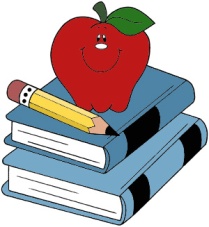 Course Selection for Grade 12 for 2014-2015 School YearStudent Name:____________________________________________Telephone Number:_____________________________________________Required Courses:One of:English 121 (Teacher recommendation required)English 122English 123French Immersion Students must also take FI Lang Arts 120 FI World Issues 120Electives:Physical Geography 110Biology 111 (Science 10 80% or higher)Biology 112Biology 113Biology 121 (Biology 11 80% or higher)Biology 122 (Biology 112)Chemistry 111Chemistry 112Chemistry 121( Chemistry 11 80% or higher)Chemistry 122 (Chemistry 112)Physics 111Physics 112Physics 121 (Physics 112 80% or higher)Physics 122 (Physics 112)Auto Electrical Systems 120  (ICE 110)Intro to Environmental Science 120Intro to Environmental Science 120 (Watershed &           Ecology of the Miramichi River)Science 122 (Physics 122 and Chemistry  122)Outdoor Pursuits 110 LR  **ApplicationHealth and Wellness PE 110Health and Phys ED/Leadership 120 LR ** ApplicationAdvanced Training Principles 110Advanced Outdoor Pursuits 120 (OP 110) English 112English 113Pre-Calculus A 120 (Pre-Calculus 110)Pre-Calculus B 120  (Pre-Calculus A 120)Calculus 120 (Pre-Cal A 120 & Pre-Cal B 120) Foundations of Mathematics 120 (Found 110)Financial and Workplace Mathematics 120 (Fin 110 or Found 110)Stats Concepts 120Visual Art 110  FAVisual Art 120 (Visual Art 110) FA		Music 112 FAMusic 120 FAElementary Music Methods 120** ApplicationTheatre Arts 120 FAGraphic Art and Design 110 FAReading Tutor 120 LRWriting 110Journalism 120Debate 120Canadian Literature 120Broadcast Journalism 120Media Studies 120French 112French 122Mi’kmaq 110Mi’Kmaq 120Modern History 112Modern History 113Canadian History 122Law 120    (Note: FI Law 120 Online)World Issues 120Economics 120Political Science 120Canadian Geography 120Native Studies 120Philosophy 120Sociology 120Introduction to Accounting 120Accounting 120Business Organization and Management 120Tourism 110Entrepreneurship 110 LRInformation Technology 120Computer Science 110Computer Science 120Digital Productions 120Tech Support 110Computer Aided Design 110Early Childhood Services  110Early Childhood Services 120Fashion Technology 110Fashion Technology 120Fashion Design 120Human Services 110Nutrition for Healthy Living 120Child Studies 120Culinary Technology 110Culinary Technology 120 (Cul Tech 110)Human Services 110Individual and Family Dynamics 120 LRTune-Up and Emissions 120 (ICE 110)Metals Fabrication 110Metals Processing 110Metals Processing 120Into to Applied Technology 110Framing and Sheathing 110Mill and Cabinet Work 120Residential Finish & Insulation 120 (F&S 110)Housing & Design 120Internal Combustion Engines 110Power Train & Chassis 110Co-operative Education—2 credits LR **Application 		Career Explorations 110Please select at least two Alternate selections in the event that the courses you have selected are not available.  Write ALT next to two+ courses that are also of interest to you.